Si dober opazovalec?POIŠČI 10 RAZLIK MED SLIKAMA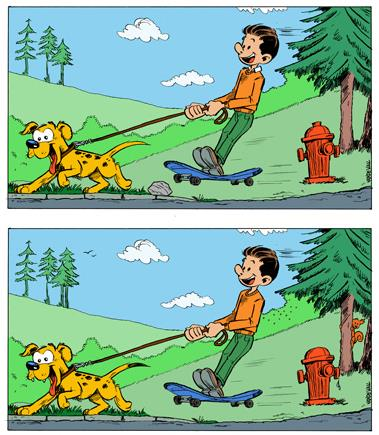 Poišči dve enaki sliki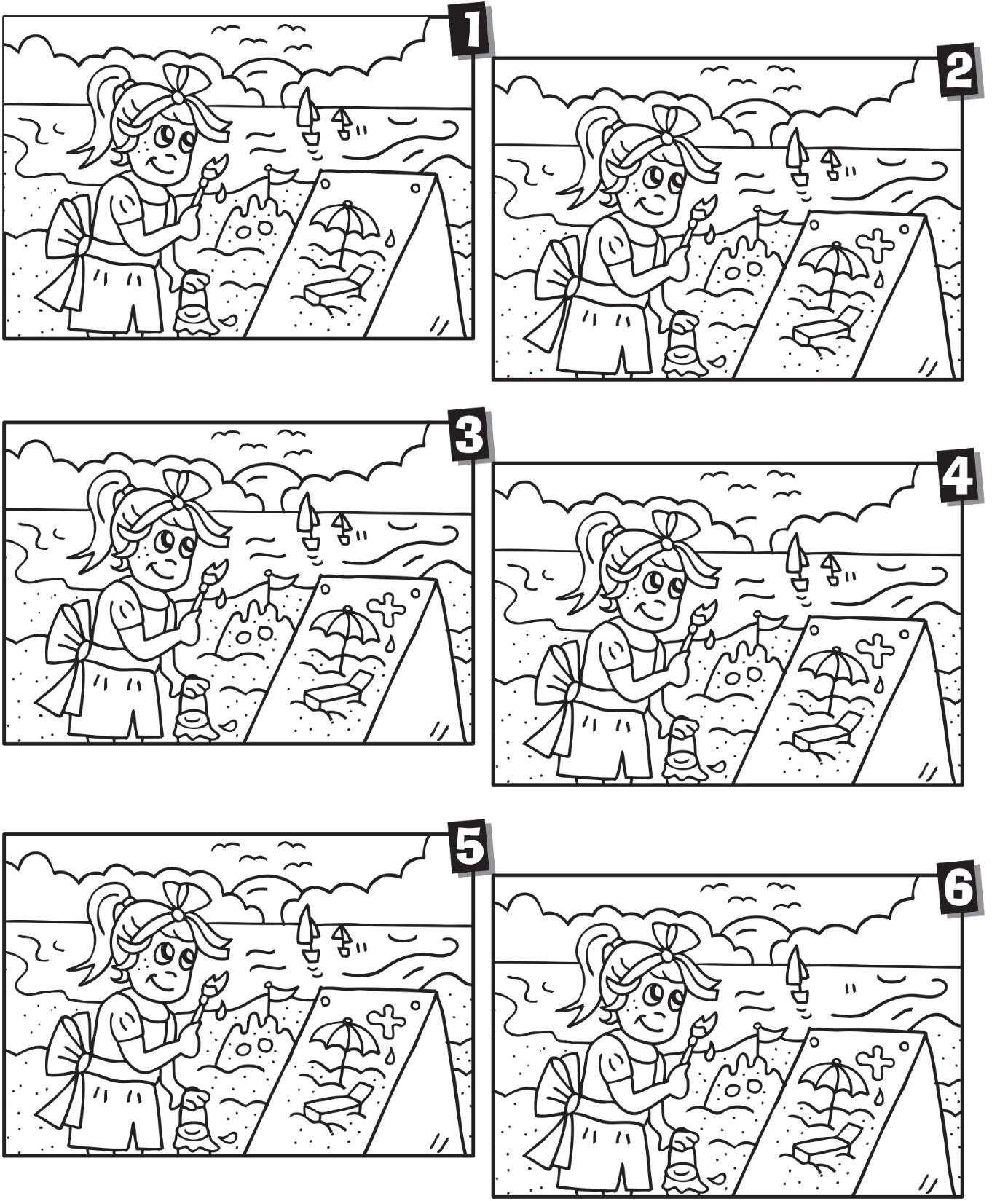 